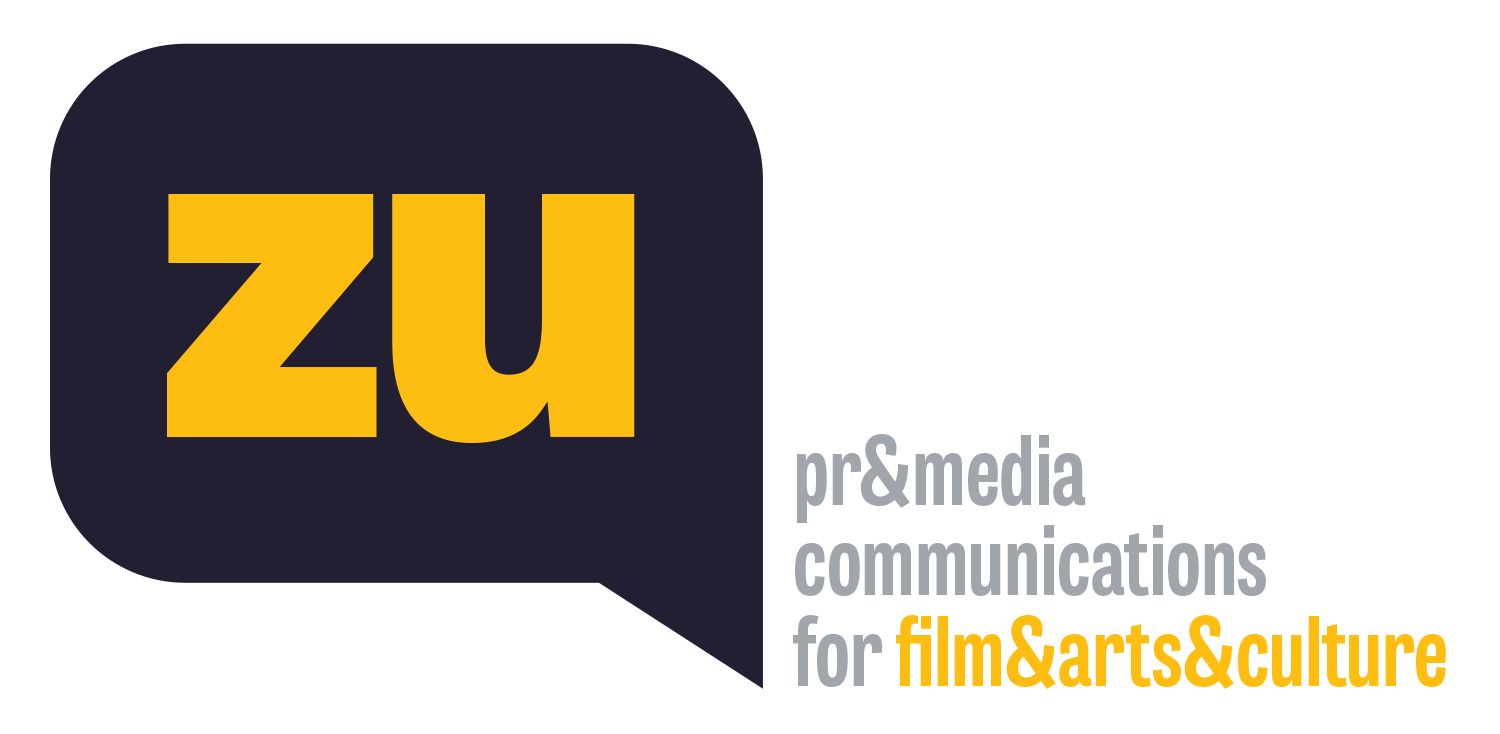 Ankara’nın Belgeselleri Belli Oldu3 Eylül’de başlayacak 31. Ankara Uluslararası Film Festivali’nin Ulusal Belgesel Film Yarışması’nın adayları belli oldu. Ali İhtiyar’ın “Sessizliğin Gözyaşları”, Ayşegül Selenga Taşkent’in “Ovacık”, Ayten Başer Yetimoğlu’nun “İçimdeki Küller”, Gökçin Dokumacı’nın “Kuyudaki Taş”, Hakan Aytekin’in “Enstantane”, Hasan Söylemez’in “Tenere”, Şirin Bahar Demirel’in “Kadınlar Ülkesi”, Onur Erkin’in “Ege'nin Son Baharı”, Turgay Kural’ın “Ada’m”, Yağmur Kartal’ın “Oyuncakçı Saklı Yadigarlar” ve Yasin Semiz’in “Asfaltın Altında Dereler Var!” adlı filmleri 20 bin TL değerindeki En İyi Belgesel Film Ödülü için yarışacak. Nihan Gider Işıkman, Rena Lusin Bitmez ve Zeynep Gülru Keçeciler’den oluşan jürinin değerlendireceği 11 film, Ankara’da ilk kez seyirciyle ve sinema salonlarında buluşacak.Kültür ve Turizm Bakanlığı’nın desteğiyle Dünya Kitle İletişimi Araştırma Vakfı tarafından düzenlenen Ankara Uluslararası Film Festivali’nin Ulusal Belgesel Film Yarışması’nda yer alan filmler de belli oldu. 3-11 Eylül tarihleri arasında 31. kez yapılacak festivalde yarışacak 11 belgesel film, Ankara’da ilk kez ve sinema salonlarında seyirciyle buluşacak.98 belgesel başvurdu98 belgesel filmin başvuru yaptığı ve yönetmen Hacer Yıldız, akademisyen ve belgesel sinemacı Kurtuluş Özgen ve akademisyen Önder Özdem’in ön jüriliğinde yapılan değerlendirme sonucu 11 film seçildi. Ulusal Belgesel Film Yarışması’nda bu yıl; Ali İhtiyar’ın “Sessizliğin Gözyaşları”, Ayşegül Selenga Taşkent’in “Ovacık”, Ayten Başer Yetimoğlu’nun “İçimdeki Küller”, Gökçin Dokumacı’nın “Kuyudaki Taş”, Hakan Aytekin’in “Enstantane”, Hasan Söylemez’in “Tenere”, Şirin Bahar Demirel’in “Kadınlar Ülkesi”, Onur Erkin’in “Ege'nin Son Baharı”, Turgay Kural’ın “Ada’m”, Yağmur Kartal’ın “Oyuncakçı Saklı Yadigarlar” ve Yasin Semiz’in “Asfaltın Altında Dereler Var!” adlı filmleri yarışacak.Akademisyen Nihan Gider Işıkman, yönetmen, senarist ve yapımcı Rena Lusin Bitmez ile yönetmen ve belgesel yapımcısı Zeynep Gülru Keçeciler oluşan Ulusal Belgesel Film Yarışması Jürisi, bir filme 20 bin TL değerinde En İyi Belgesel Film Ödülü’nü verecek.%50 kapasite gözetilecekHaziran ayında düzenlenmesi planlanan ve küresel salgın nedeniyle ertelenen 31. Ankara Uluslararası Film Festivali, 3-11 Eylül 2020 tarihleri arasında Kızılay Büyülü Fener Sineması’nda yapılacak. İzleyicilerin kendilerini güvende hissedecekleri koşullarda ve Covid-19 tedbirlerinin alınacağı salonlarda yapılacak gösterimler, %50 kapasitede izleyici gözetilerek gerçekleşecek.Kültür ve Turizm Bakanlığı’nın desteği ile Dünya Kitle İletişimi Araştırma Vakfı tarafından düzenlenen 31. Ankara Uluslararası Film Festivali’nin kazananları 11 Eylül’de festivalin Kapanış ve Ödül Töreni’nde belli olacak.filmfestankara.org.tr31. Ankara Uluslararası Film Festivali3-11 Eylül 2020, Kızılay Büyülü Fener SinemasıULUSAL UZUN FİLM YARIŞMASI Aşk, Büyü vs. / Ümit ÜnalBilmemek / Leyla YılmazCeviz Ağacı / Faysal SoysalKovan / Eylem Kaftan Omar Ve Biz / Maryna Er Gorbach, Mehmet Bahadır ErŞair / Mehmet Emin YıldırımTopal Şükran'ın Maceraları / Onur ÜnlüUzak Ülke / Erkan YazıcıUzun Zaman Önce / Cihan SağlamULUSAL BELGESEL FİLM YARIŞMASI Ada'm / Turgay KuralAsfaltın Altında Dereler Var! / Yasin SemizEge'nin Son Baharı / Onur ErkinEnstantane / Hakan Aytekinİçimdeki Küller / Ayten Başer YetimoğluKadınlar Ülkesi / Şirin Bahar DemirelKuyudaki Taş / Gökçin DokumacıOvacık / Ayşegül Selenga TaşkentOyuncakçı Saklı Yadigarlar / Yağmur KartalSessizliğin Gözyaşları / Ali İhtiyarTenere / Hasan SöylemezULUSAL KISA FİLM YARIŞMASI Akvaryum / Anıl Kaya, Özgür ÖnurmeBarê Giran (Ağır Yük) / Yılmaz ÖzdilÇamaşırsuyu / Büşra BülbülEvde Yok / Murat Emir ErenHuşbe! (Sus!) / Nursel Doğanİklim Değişimi / Yasemin Demirciİyi Yemek Öldürür / Umut EvirgenMeryem Ana / Mustafa GürbüzMünhasır / Yeşim Tonbaz GülerServis / Ramazan KılıçTopanga / Ayçıl YeltanTor / Ragıp TürkVeger (Dönüş) / Selman DenizYağmur, Şnorkel ve Taze Fasulye / Yavuz AkyıldızYasemin Adında Bir Salon Bitkisi / Erinç DurlanıkÖDÜLLERULUSAL UZUN FİLM YARIŞMASI En İyi Film 50.000 TLMahmut Tali Öngören En İyi İlk Film 10.000 TLEn İyi YönetmenEn İyi Kadın OyuncuEn İyi Erkek OyuncuEn İyi Yardımcı Kadın OyuncuEn İyi Yardımcı Erkek OyuncuOnat Kutlar En İyi SenaryoEn İyi Görüntü YönetmeniEn İyi Sanat YönetmeniEn İyi Özgün MüzikEn İyi KurguSinema Yazarları Derneği (SİYAD) ÖdülüULUSAL BELGESEL FİLM YARIŞMASI En İyi Film 20.000 TL ULUSAL KISA FİLM YARIŞMASI En İyi Film 10.000 TL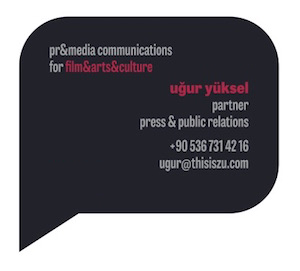 